Reasonable care will be taken of all materials sent as evidence but the Society shall not be responsible for loss or damage.Candidates should read carefully the instructions for applicants.FOR OFFICE USE ONLY.Date of receipt	:	 Date of acknowledgment: 	 Life Membership No.      : 	 Add. Subscription if  any: 	 Decision	: 	President’s Signature	: 	CATEGORY :_______________________      TITLE OF THE PORTFOLIO : _______________________________________________ (Not more than 5 words.)Image Serial No.                           Image Title1.                                                    ______________________________________2.                                                    ______________________________________3.                                                    ______________________________________4.			              ______________________________________5.		                            ______________________________________     6.				 ______________________________________7.				_______________________________________8.				_______________________________________9.				_______________________________________10.				_______________________________________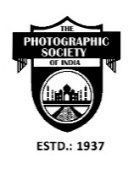 The Photographic Society of India195, Saheb Building, 5th Floor, Dr. D.N. Road, Fort, Mumbai- 400 001,email : 1937psi@gmail.com, Landline : 022-22664296, 2249629987 Mobile  : 7208481737APPLICATION FOR LICENTIATESHIPFull Name (In  Block  Letters)	:Address, email, mobile number	:Titles, degrees, diplomas, if any.	: (Copies of Certificates to be enclosed)Date of birth	:(Evidence to be produced if asked for)Occupation	:Has an application for the Licentiateship	:           been made before and if so, give details.7. Is the evidence entirely unaided	:         work of the applicant? If not, give details      of the extent of participation from other sources        inclusive of supervision or guidance.Any other information which the applicant: would like the panel of judges to considerIn support of the application   Payment details are as follows: _____________________________________________________	   I declare that all statements made in this application are correct.   I have read the Rules and Regulations of the P S I   relating to the award of the Licentiateship and I hereby agree to abide by them. Date: Place:  Note: Wherever space is not sufficient, additional sheets may be attached.                                 Applicant’s Signature.